兒科電子入院病歷表格│韓彥辰編│請不吝賜教u104022419@cmu.edu.tw語法參考聽診不熟練時：我想花更多的時間聽診你的心臟和心音，但是這並不代表說我聽到什麼異常。系統性回顧：接下來的部分可能感覺很冗長，但對於我們是很重要的，以免遺漏什麼。基本資料姓名病歷號碼基本資料年齡/性別床號基本資料職業Marital status基本資料種族住處基本資料病歷資料來源旅遊史主訴症狀+時間Sudden, Gradual, Progressive, Episodic陣發, Intermittent間歇, Transient短暫, Periodic週期, Recurrent複發可以有兩個以上的主訴Sudden, Gradual, Progressive, Episodic陣發, Intermittent間歇, Transient短暫, Periodic週期, Recurrent複發可以有兩個以上的主訴Sudden, Gradual, Progressive, Episodic陣發, Intermittent間歇, Transient短暫, Periodic週期, Recurrent複發可以有兩個以上的主訴Sudden, Gradual, Progressive, Episodic陣發, Intermittent間歇, Transient短暫, Periodic週期, Recurrent複發可以有兩個以上的主訴現病史Location、Quality、Quantity、Onset mode、Precipitating factors、Exaggerating  factors、Relieving factors、Accompanying symptomsUnder the暫定診斷(tentative diagnosis)、臨時診斷(provisional diagnosis)、臆測診斷(presumptive diagnosis)、初步診斷(preliminary diagnosis)Location、Quality、Quantity、Onset mode、Precipitating factors、Exaggerating  factors、Relieving factors、Accompanying symptomsUnder the暫定診斷(tentative diagnosis)、臨時診斷(provisional diagnosis)、臆測診斷(presumptive diagnosis)、初步診斷(preliminary diagnosis)Location、Quality、Quantity、Onset mode、Precipitating factors、Exaggerating  factors、Relieving factors、Accompanying symptomsUnder the暫定診斷(tentative diagnosis)、臨時診斷(provisional diagnosis)、臆測診斷(presumptive diagnosis)、初步診斷(preliminary diagnosis)Location、Quality、Quantity、Onset mode、Precipitating factors、Exaggerating  factors、Relieving factors、Accompanying symptomsUnder the暫定診斷(tentative diagnosis)、臨時診斷(provisional diagnosis)、臆測診斷(presumptive diagnosis)、初步診斷(preliminary diagnosis)過去病史He / She was born to a Gravida _ Para _ Abortus__ mother after a gestation age of ___ weeks and ___ day by normal spontaneous delivery / cesarean section with birth body weight of ___ gram.過去病史Development History:四大項，各寫一個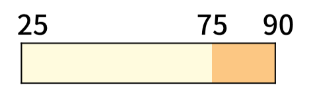 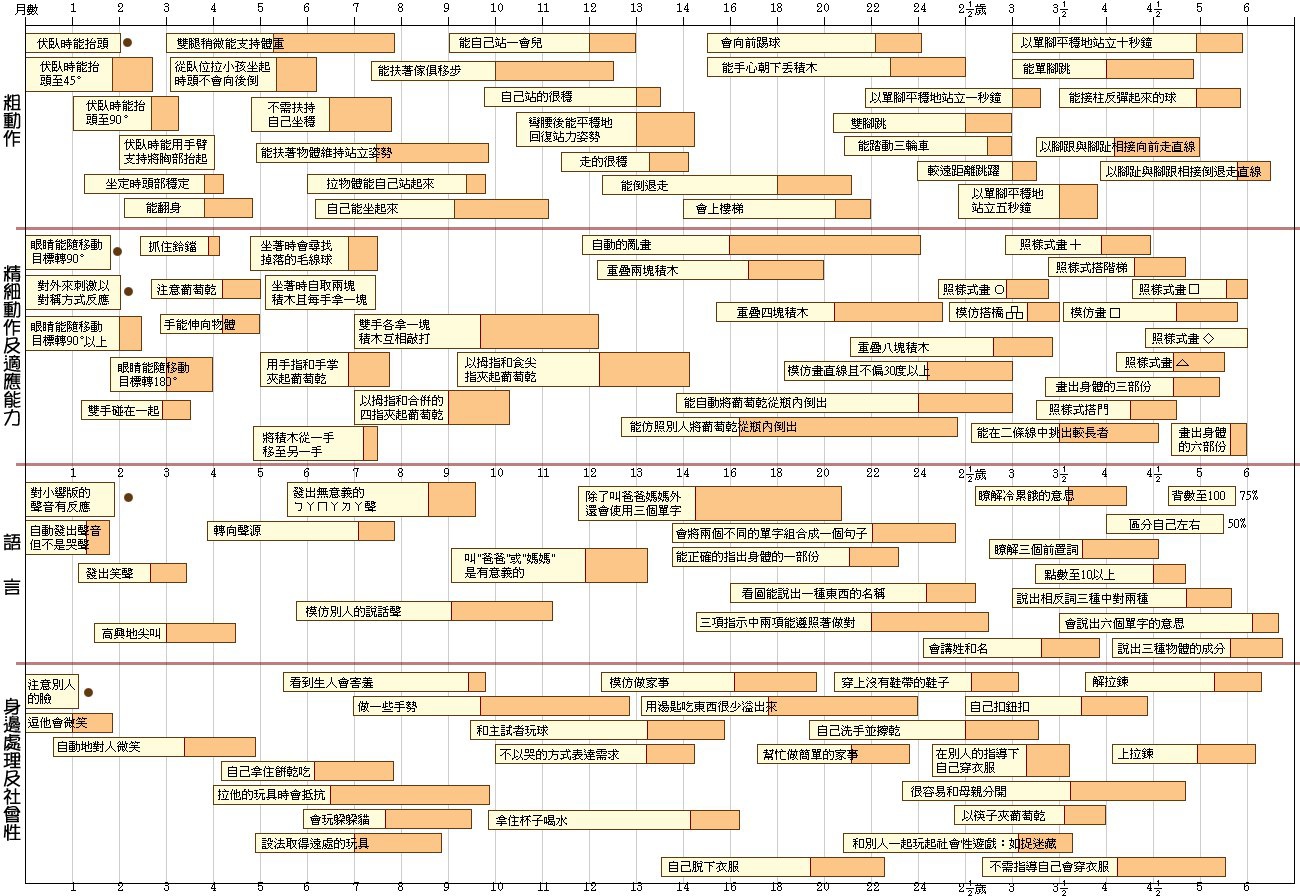 Feeding History:150CC 14% milk/q4h, rice, vegetable, fruit Human milk / formula milk / soft diet / normal diet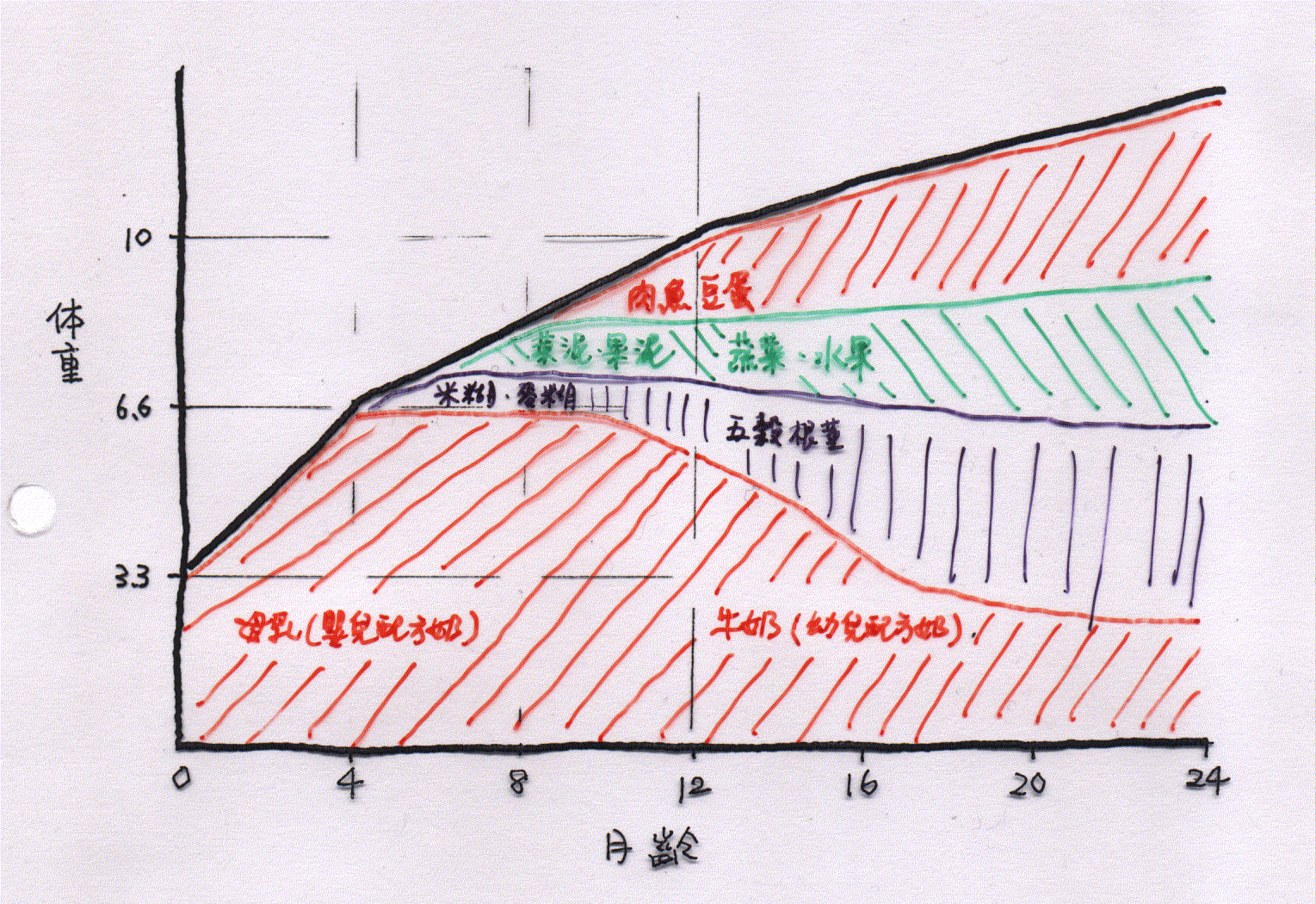 Feeding History:150CC 14% milk/q4h, rice, vegetable, fruit Human milk / formula milk / soft diet / normal dietPrevious Illnesses/Hospitalizations/Surgeries:Allergies:Food allergy: Drug allergy: Contrast medium allergy:Previous Illnesses/Hospitalizations/Surgeries:Allergies:Food allergy: Drug allergy: Contrast medium allergy:藥物疫苗史拿兒童健康手冊拿兒童健康手冊社會心理史主要照顧者：就讀學校層級：以及是否與家人同住：主要照顧者：就讀學校層級：以及是否與家人同住：皮膚感染是否為長期臥床或居住過長期照護機構？否 / 是皮膚感染機構近兩個月是否有其他居住者患過疥瘡？否 / 是皮膚感染病人是否有皮膚疹？否 / 是家族史高血壓、冠狀動脈疾病、膽固醇過高、中風、糖尿病、甲狀腺疾病、腎臟疾病、關節炎、結核病、氣喘、肺疾病、頭痛、痙攣、心理疾病、自殺、酒精、藥物成癮、過敏、乳房、卵巢、前列腺及其他癌症 (貝氏)高血壓、冠狀動脈疾病、膽固醇過高、中風、糖尿病、甲狀腺疾病、腎臟疾病、關節炎、結核病、氣喘、肺疾病、頭痛、痙攣、心理疾病、自殺、酒精、藥物成癮、過敏、乳房、卵巢、前列腺及其他癌症 (貝氏)系統回顧(重要的健康事件要移到現病史/過去病史)│灰底：非系統選項系統回顧(重要的健康事件要移到現病史/過去病史)│灰底：非系統選項系統回顧(重要的健康事件要移到現病史/過去病史)│灰底：非系統選項系統回顧(重要的健康事件要移到現病史/過去病史)│灰底：非系統選項系統回顧(重要的健康事件要移到現病史/過去病史)│灰底：非系統選項系統回顧(重要的健康事件要移到現病史/過去病史)│灰底：非系統選項General一般無力疲倦厭食發燒失眠General一般其他Integument皮膚顏色變化搔癢疹子掉髮結節Integument皮膚指甲HEENT頭眼耳鼻喉頭頭痛頭暈眩暈HEENT頭眼耳鼻喉眼視力辨色力矯正鏡片畏光HEENT頭眼耳鼻喉眼複視疼痛分泌物HEENT頭眼耳鼻喉耳疼痛分泌物聽力異常耳鳴HEENT頭眼耳鼻喉耳HEENT頭眼耳鼻喉鼻流鼻血分泌物異物感嗅覺HEENT頭眼耳鼻喉鼻HEENT頭眼耳鼻喉喉牙齒狀態牙齦假牙味覺HEENT頭眼耳鼻喉喉喉嚨痛沙啞硬塊Respiratory呼吸咳嗽痰咳血哮喘呼吸困難Respiratory呼吸Cardiovascular心血管呼吸困難水腫胸悶、胸痛心悸端坐呼吸Cardiovascular心血管間歇性跛行陳發性夜間呼吸困難四肢冰冷紫紺Cardiovascular心血管高血壓Gastrointestinal腸胃道吞嚥困難噁心嘔吐腹痛吐血Gastrointestinal腸胃道黑便血便排便習慣改變Gastrointestinal腸胃道黃疸食慾改變反酸腹脹腹瀉Gastrointestinal腸胃道便秘MetabolicEndocrine新陳代謝/內分泌生長發育體重改變畏寒畏熱緊張流汗MetabolicEndocrine新陳代謝/內分泌口渴毛髮改變多汗食慾異常消瘦MetabolicEndocrine新陳代謝/內分泌多飲多尿性格改變體重改變第二性徵改變MetabolicEndocrine新陳代謝/內分泌Genitourinary泌尿生殖頻尿排尿延遲尿急淋漓失禁Genitourinary泌尿生殖疼痛血尿夜尿多尿其他Genitourinary泌尿生殖腰痛尿量減少Hematologic血液易瘀青、出血淋巴結腫大貧血牙齦出血乏力Hematologic血液反復鼻出血Neuropsychiatry神經/精神頭暈昏厥言語障礙感覺消失感覺異常Neuropsychiatry神經/精神共濟失調無力、麻痺震顫焦慮抑鬱Neuropsychiatry神經/精神易怒癲癇性格改變頭痛失眠Neuropsychiatry神經/精神嗜睡意識障礙抽搐癱瘓記憶衰退Neuropsychiatry神經/精神情緒高亢情緒低落Musculoskeletal肌肉骨骼關節疼痛僵硬活動受限肌肉無力消瘦Musculoskeletal肌肉骨骼骨折肌肉麻木疼痛痙孿萎縮Musculoskeletal肌肉骨骼外傷關節腫大Dx舉例病因診斷(etiologic diagnosis)：atherosclerotic heart disease生理學發現(physiologic finding) : congestive heart failure解剖學發現(anatomic finding) : cardiomegaly臨床症狀(symptom) : shortness of breath實驗室檢查發現(laboratory findings) : hypokalemia心理問題(psychological problem) : depression家庭狀況(home situation)：financial constraints to pay hospital bills危險因素(risk factor)：excessive smokingPlanDiagnostics：列出將要安排的診斷性檢查Therapeutics：描述治療計劃，若原先的治療計畫改變或增加，必需提出理由Patient education：提出衛教計劃